Материал в помощь докладчикуДЕМОГРАФИЧЕСКАЯ БЕЗОПАСНОСТЬ – ОСНОВА ПРОЦВЕТАНИЯ ОБЩЕСТВА,ГЛАВНОЕ УСЛОВИЕ РАЗВИТИЯ ГОСУДАРСТВАРазвитие человечества неразрывно связано с трансформациями демографических процессов. В XXI веке наблюдается быстрый и непрерывный, но при этом неравномерный рост численности населения планеты. На фоне стремительного увеличения численности жителей многих стран Африки, Азии и Латинской Америки минимальный прирост населения либо отрицательные демографические тенденции отмечаются в Европе, Японии, на постсоветском пространстве и др. По прогнозам ученых-демографов, до 2050 года в 45 странах мира убыль населения будет наблюдаться минимум на 10%. В эту группу попадает и восточноевропейский регион, в том числе Беларусь.Ученые обращают внимание на связь демографических процессов с господствующими в современном обществе ценностными ориентирами. Стремление жить в свое удовольствие, нежелание жертвовать своим комфортом, приоритет личностных интересов над общественными составляют первую группу причин снижения рождаемости, особенно в развитых странах мира. Негативно на рождаемости сказываются объективные достижения современного общества, связанные с изменением роли в нем женщины: рост ее занятости в рыночной экономике, стремление достигать карьерных успехов, желание получить нескольких образований. Нередко указанные тенденции ведут не только к позднему рождению детей, но даже и отказу от него.  1. Демографическая безопасность – важнейшая составляющая национальной безопасности Республики БеларусьОдним из составляющих элементов национальной безопасности Республики Беларусь является демографическая безопасность – состояние защищенности личности, общества и государства от воздействия демографических угроз, обеспечивающее стабилизацию численности населения, развитие человеческого потенциала страны, сохранение семейных и межпоколенческих связей.В нашей стране вопросы обеспечения демографической безопасности, поддержки семьи, защиты материнства, отцовства и детства находятся на постоянном контроле Главы государства.Выступая с Посланием белорусскому народу и Национальному собранию Республики Беларусь 30 марта 2023 г., Президент А.Г.Лукашенко подчеркнул:”Здоровье детей – вопрос демографической безопасности, без чего нет смысла думать о завтрашнем дне… Чтобы крепко стоять на своей земле, нас, белорусов, должно быть значительно больше – это важнейшее условие суверенитета. И государство делает много, чтобы обеспечить для этого соответствующие условия“. В демографической сфере основныминациональными интересами являются:стабилизация численности населения и создание предпосылок для его устойчивого роста на основе последовательного увеличения рождаемости и ожидаемой продолжительности жизни, снижения смертности;повышение общего уровня здоровья народа, охрана здоровья матери и ребенка;укрепление института семьи как социального института, наиболее благоприятного для реализации потребности в детях, их воспитания, развитие системы поддержки семей с детьми и улучшение условий их жизнедеятельности;оптимизация внешних миграционных потоков, обеспечение положительного сальдо миграции.Осознание значимости демографического фактора в обеспечении национальной безопасности послужило причиной для актуализации демографической составляющей в проект новой Концепции национальной безопасности Республики Беларусь.В этом документе в числе основных угроз национальной безопасности указаны: депопуляция, демографическое старение, снижение уровня рождаемости, сокращение продолжительности жизни.В демографической сфере внутренними источниками угроз национальной безопасностиявляются:диспропорции в половозрастной структуре населения;снижение репродуктивных установок населения, их неполная реализация;негативные трансформации института семьи (снижение уровня брачности, увеличение возраста вступления в первый брак, рост числа неполных семей, овдовение и иное);снижение общего уровня здоровья населения, его отдельных половозрастных групп;неблагополучная эпидемиологическая ситуация.Во многих странах созданию условий для роста населения и решению вопросов демографической безопасности препятствует ряд субъективных факторов.В их числе – новомодная субкультура ”чайлдфри“, суть которой состоит в сознательном нежелании рожать и воспитывать детей. По этому поводу Глава государства А.Г.Лукашенко в своем Послании заявил: ”Любая популяризация идей бездетной семейной пары в нашем информационном и культурном пространстве должна пресекаться. Любые вбросы таких завуалированных призывов, равно как и все нетрадиционные веяния – не что иное, как попытка обезлюдить и ослабить государство. Никак не меньше. Такая идеология должна быть вне закона“.”Мы вырастили детей, которые ни в чем не нуждались, и теперь они хотят как можно дольше пожить для себя, откладывая рождение ребенка. Не все, но тенденция есть, она опасная, – таково было следующее замечание А.Г.Лукашенко. – Парадигму такого мышления надо менять. Есть вещи, которые молодые люди просто не могут понять в силу своего возраста. Но мы, старшее поколение, можем вовремя и должны вовремя объяснить, что жизненный успех и опыт бессмысленны, когда их некому передать“. Помимо этого, Президент указал на необходимость разрушения стереотипа ”либо карьера, либо семья“, поскольку в Беларуси ”созданы все условия, чтобы женщина могла реализовать себя, как мама и как профессионал“.Основным внешним источникомугроз национальной безопасности в демографической сфере является проведение иностранными государствами политики, направленной на стимулирование эмиграции населения Республики Беларусь.2. Динамика демографических процессов в БеларусиНесмотря на то, чтов Республике Беларусь созданы условия для улучшения здоровья населения с охватом всех этапов жизни, повышения качества и доступности услуг системы здравоохранения, демографическая ситуация продолжает требовать пристального внимания.Справочно:В 2021 году доля населения в возрасте старше 65 лет составила 15,8%. В начале 2021 года базовое значение продолжительности жизни при рождении составило 74,5 года (69,3 для мужчин и 79,4 для женщин).За последние 10 лет на 14,5% уменьшилось число женщин репродуктивного возраста (с 2 494 тыс. в 2012 году до 2 134 тыс. 
в 2022 году).В 2022 году число родившихся уменьшилось на 20% по сравнению с 2019 годом. Суммарный коэффициент рождаемости за данный период уменьшился с 1,73 до 1,38 ребенка на одну женщину фертильного возраста.Продолжает оставаться актуальной проблема неустойчивости брачных союзов. Ценность и значимость официального брака для большинства населения сохраняется, но количество браков несколько снизилось наряду с увеличивающимся числом разводов. Справочно:В 2021 году коэффициент заключенных браков составил 
6,4 на 1 тыс. человек, а коэффициент разводов – 3,7 (2016 год – 
6,8 и 3,4 соответственно).Несмотря на снижение числа абортов за последние 5 лет на 30,3%, частота искусственного прерывания беременности в стране остается высокой (в 2021 году – 7,8 на 1 тыс. женщин фертильного возраста). Это свидетельствует о необходимости продолжения комплекса мероприятий, направленных на профилактику и снижение абортов, включая проведение предабортного психологического консультирования.В современных условиях отмечается рост гинекологических заболеваний, высокий уровень женского и мужского бесплодия. Значительное число бесплодных семей нуждаются в применении вспомогательных репродуктивных технологий. Число женщин, страдающих бесплодием, составляет около 750-780 на 100 тыс. женского населения 18-49 лет, мужчин – около 100-200 на 100 тыс. мужского населения в возрасте 18 лет и старше. Эффективность применения экстракорпорального оплодотворения колеблется в пределах 41-43%. Справочно:Согласно результатам общереспубликанского мониторингового исследования, проведенного в апреле 2023 г. Институтом социологии Национальной академии наук Беларуси: имеют детей 77% опрошенных (одного ребенка – 35,3%, двух детей – 48,9%, трех – 12,7%, четырех и больше – 2,6%); планируютс учетом реальных жизненных обстоятельстводного ребенка – 22,4%, двух детей – 44,6%, трех – 10,7%, четырех и больше – 2,2% (учитывая тех, которые уже есть);по мнению 52,4% опрошенных, современные пары не могут иметь желаемое количество детей по причине боязни того, что не смогут обеспечить ребенка всем необходимым;если бы позволяли материальные и другие условия, то планировали иметь одного ребенка 14,8%, двух детей – 45,5%, троих – 19,9%, четверых и больше – 5,6% респондентов.Серьезной проблемой безопасности общества является преждевременная смертность. В Республике Беларусь смертность от внешних причин (ДТП, несоблюдение техники безопасности на производстве, убийства и пр.) в возрасте до 40 лет почти в пять раз превышает потери, связанные с болезнями системы кровообращения и в три раза – онкологическими заболеваниями. Экономические потери общества от смертности от внешних причин сопоставимы с ежегодными дотациями, выделяемыми из бюджета страны на социально-экономическое развитие трех регионов Беларуси. Основными особенностями смертности от внешних причин является ее предотвратимость и социальная обусловленность. Исходя из этого снижение указанного вида смертности необходимо сопровождать мероприятиями, нацеленными на рост доходов населения, снижение уровня безработицы, повышение качества медицинского обслуживания, развитие инфраструктуры и пропаганду здорового образа жизни. Позитивное воздействие перечисленных факторов поможет сберечь до 50 человек на 100 тыс. населения только в результате сокращения смертности от внешних причин.3. Ключевые направления деятельности белорусского государства по обеспечению демографической безопасностиСогласно ст. 32 Конституции Республики Беларусь, брак как союз женщины и мужчины, семья, материнство, отцовство и детство находятся под защитой государства.В соответствии со ст. 1 Кодекса Республики Беларусь о браке и семье задачами законодательства о браке и семье являются:укрепление семьи в Республике Беларусь как естественной и основной ячейки общества на принципах общечеловеческой морали, недопущение ослабления и разрушения семейных связей;построение семейных отношений на добровольном брачном союзе женщины и мужчины, равенстве прав супругов в семье, на взаимной любви, уважении и взаимопомощи всех членов семьи;установление прав детей и обеспечение их приоритета в соответствии с настоящим Кодексом;установление прав и обязанностей супругов, родителей и других членов семьи в соответствии с положениями Конституции Республики Беларусь, нормами международного права;охрана материнства и отцовства, прав и законных интересов детей, обеспечение благоприятных условий для развития и становления каждого ребенка;учет наилучших интересов ребенка при принятии государственными органами, иными организациями решений в отношении детей.Указом Президента Республики Беларусь от 21 января 1998 г. № 46 утверждены основные направления государственной семейной политики. Основные цели государственной семейной политики:обеспечение улучшения социально-экономических условий жизнедеятельности семьи и выполнения ею репродуктивной, экономической и воспитательной функций;укрепление нравственных основ семьи и повышение ее престижа в обществе.Развитие системы поддержки семей с детьми предусмотрено Программой социально-экономического развития Республики Беларусь на 2021–2025 годы. Ее практическое воплощение осуществляется в рамках Государственной программы ”Здоровье народа и демографическая безопасность Республики Беларусь“ на 2021–2025 годы, иных государственных программ и национальных планов (Национальный план действий по улучшению положения детей и охране их прав на 2022–2026 годы и др.).4. Социальная защита матери и ребенкаОдно из ключевых направлений государственной политики – повышение благополучия семей как основы демографической безопасности государства и общества. Комплексная система поддержки семей с детьми предусматривает гарантии и льготы в различных сферах их жизнедеятельности. Особое внимание уделяется многодетным семьям.Поддержка семьи начинается ещедо рождения ребенка – с бесплатного комплексного медицинского сопровождения женщины во время беременности и родов, а также предоставления отпуска по беременности и родам с выплатой пособия в размере 100% среднедневного заработка.Основным инструментом материальной поддержки при рождении и воспитании детей выступает система государственных пособий. Единовременное пособие в связи с рождением ребенка и ежемесячное пособие по уходу за ребенком в возрасте до 3 лет назначаются всем семьям независимо от доходов родителей, их занятости и уплаты страховых взносов. Это отличает нашу систему пособий от других государств, поскольку во многих странах выплаты зависят от заработной платы родителей, а незастрахованные лица получают их в минимальном размере. Для отдельных, наиболее уязвимых категорий семей, предусмотрено пособие на детей старше 3 лет, которое также назначается на каждого ребенка в семье.Справочно:По состоянию на 1 июня 2023 г. пособия составляют:единовременное пособие в связи с рождением ребенка:при рождении первого ребенка – 3 521,30 руб. (10 бюджетов прожиточного минимума (далее – БПМ) в среднем на душу населения);при рождении второго и последующих детей – 4 929,82 руб. 
(14 БПМ); ежемесячное пособие по уходу за ребенком в возрасте до 3 лет:на первого ребенка – 605,99 руб. (35% средней заработной платы работников (далее – СЗП) в стране);на второго и последующих детей – 692,56 руб. (40% СЗП);на ребенка-инвалида – 779,13 руб. (45% СЗП);ежемесячное пособие на детей старше 3 лет из отдельных категорий семей (воспитывающих ребенка-инвалида либо ребенка, инфицированного ВИЧ; из семей, в которых родители имеют инвалидность 1 или 2 группы; из семей, в которых отца (отчима) призвали на срочную военную службу):на ребенка-инвалида и ребенка, инфицированного ВИЧ, – 
246,49 руб. (70% БПМ);на других детей в таких семьях – 176,07 руб.  (50% БПМ).Каждый пятый ребенок (почти 400 тыс. детей) охвачен тем или иным видом пособия, при этом дети до 3 лет – 100% (пособие выплачивается на 220,1 тыс. детей до 3 лет). В 2023 году на систему государственных пособийвыделено 
3,5 млрд рублей, из них 2 млрд – на выплату пособия по уходу за ребенком до 3 лет. Одна из самых значимых мер поддержки белорусских семей – это программа семейного капитала, которая реализуется с 2015 года при рождении третьего или последующего ребенка. Его размер 
с 1 января 2023 г. составляет почти 30 тыс. рублей (на 4 тыс. рублей больше, чем в 2022 году).За более чем 8 лет реализации программы специальные депозитные счета открыли почти 127 тыс. многодетных семей, из республиканского бюджета на них зачислено 826 млн долларов США и 1,1 млрд рублей (за 5 месяцев 2023 г. открыто уже 5 тыс. депозитов ”Семейный капитал“). С 2020 года многодетные семьивправе досрочно(независимо от даты назначения)использовать средства семейного капитала на строительство (реконструкцию) или покупку жилья, погашение кредитов (займов организаций), выданных на эти цели, – если они нуждаются в улучшении жилищных условий; на оплату образования, медицинских услуг и средств социальной реабилитации для членов семьи с инвалидностью. Справочно:Из общего количества поданных заявлений на досрочное распоряжение семейным капиталом, 83% составляют заявления на решение жилищных вопросов (10% – на медицинские услуги, 7% – на образование).В соответствии с Указом Президента Республики Беларусь от 4 июля 2017 г. № 240 ”О государственной поддержке граждан при строительстве (реконструкции) жилых помещений“ многодетным семьям предоставляется субсидия на погашение основного долга в соответствии с количеством детей в возрасте до 23 лет в следующих размерах:при наличии троих детей в возрасте до 23 лет – в размере 95% от суммы основного долга по кредиту;при наличии четверых и более детей в возрасте до 23 лет– в размере 100% от суммы основного долга по кредиту.Молодым семьям, предоставляется субсидия на погашение основного долга в следующих размерах:при рождении (усыновлении, удочерении) первого ребенка – в размере 10% от суммы основного долга по кредиту;при рождении (усыновлении, удочерении) второго ребенка – в размере 20% от суммы основного долга по кредиту.В 2023 году на обеспечение программы семейного капитала 
в республиканском бюджете предусмотрено 430 млн рублей.Из средств местных бюджетов финансируется адресная социальная помощь, в системе которой четыре вида поддержки. Бесплатными продуктами питания в 2022 году обеспечены более 12 тыс. детей в возрасте до 2 лет (6,5% от общей численности детей 
до 2 лет), средний размер помощи на одного ребенка составил порядка 200 рублей в месяц. При этом семьи при рождении двойни (тройни) получают детское питание без учета доходов (более 4 тыс. детей).Семьям, в которых воспитывается ребенок-инвалид с 4 степенью утраты здоровья, предоставляется социальное пособие для возмещения затрат на приобретение предметов гигиены. В 2022 году средний размер выплатысоставил 435 рублей, такое пособие выплачено 
на 12,6 тыс. детей-инвалидов.Семьи с детьми – основные получатели ежемесячного и единовременного социальных пособий – более 70% от общей численности получателей таких пособий. Причем для многодетных семей действуют льготные условия предоставления ежемесячного социального пособия – критерий нуждаемости составляет 115% БПМ (для других семей 100% БПМ). В 2022 году ежемесячное социальное пособие получили более 50 тыс. человек из категории многодетных семей. На оказание адресной социальной помощи в 2023 году выделено 132,7 млн рублей. Поддержка семьям с детьми предоставляется не только в виде материальных выплат. Широкий спектр социальных услуг оказывают
146 территориальных центров социального обслуживания населения и 2 центра социального обслуживания семьи и детей 
(гг.Минск, Гомель).Востребованной является услуганяни, которая предоставляется бесплатно семьям, в которых:воспитываются тройни (до 40 часов в неделю), двойни 
(до 20 часов в неделю),  дети с инвалидностью (до 20 часов в неделю); оба родителя либо единственный родитель являются инвалидами 
1 или 2 группы (до 20 часов в неделю).Справочно:В 2022 году услугой няни воспользовались почти 2,5 тыс. семей, в том числе 1,6 тыс. – воспитывающих двойню (тройню).Для организации комплексного подхода в решении проблем семьи в территориальных центрах оказывается услуга социального патроната. Справочно:В 2022 году такую услугу получили 3,2 тыс. семей с детьми.Детскими домами-интернатами предоставляется услуга социальной передышкидля родителей детей-инвалидов в возрасте 
от 4 до 18 лет. Она предусматривает кратковременное (до 56 дней в календарном году) освобождение родителей от ухода за ребенком-инвалидом с целью отдыха, восстановления сил, решения иных вопросов семьи. Справочно:В 2022 году такую услугу получили 106 семей, воспитывающих детей-инвалидов. На обучение навыкам уважительного и позитивного взаимодействия с детьми, гармонизацию супружеских и детско-родительских отношений направлены программы, реализуемые в территориальных центрах (”Папа-школа“, ”Искусство быть мамой“, ”Семья как ценность“), иные социальные проекты. Поддержка работающих родителей представлена гарантиями в трудовой сфере, которые являются обязательными для реализации всеми нанимателями и формируют ключевые условия для комфортного совмещения родительства и работы.Справочно:Например, обеспечивается защита занятости родителей, находящихся в отпуске по беременности и родам и отпуске по уходу за ребенком в возрасте до 3 лет. На период нахождения в этих отпусках за работниками сохраняется рабочее место. Более того, после окончания отпуска по уходу за ребенком наниматель обязан с согласия родителя продлить с ним контракт (заключить новый) до достижения ребенком 5 лет.Родители обладают своеобразным иммунитетом при увольнении. Например, гарантируется недопущение расторжения трудового договора по инициативе нанимателяс беременной женщиной, матерью или одиноким отцом с ребенком в возрасте до 3 лет.Ряд гарантий учитывает потенциальную потребность работающих родителей в дополнительном свободном от работы времени. Справочно:Например, по желанию беременной женщины, женщины с ребенком до 14 лет наниматель обязан устанавливать неполное рабочее время (неполный рабочий день, неполную рабочую неделю, неполный рабочий день). Родителям, воспитывающим двоих детей в возрасте до 16 лет, предоставляется один дополнительный выходной день в месяц.
Его оплата может предусматриваться в коллективном договоре или ином локальном правовом акте. Родителям с тремя и более детьми до 16 лет или ребенком-инвалидом до 18 лет предоставляется дополнительный выходной день в неделю, который оплачивается в размере среднего дневного заработка. Несмотря на достаточно развитый механизм государственной поддержки родителей на рабочих местах, а также их дополнительной поддержки в рамках социального партнерства, государство постоянно ищет новые возможности удовлетворения потребностей современных родителей, помогая им успешно совмещать воспитание детей и работу без ущерба для какой-либо из сфер жизни.Справочно:С января 2020 г. установлен новый вид отпуска – отпуск отцу (отчиму) при рождении ребенка продолжительностью 
до 14 дней.  Наниматель обязан предоставить такой отпуск по желанию работника в течение 6 месяцев после рождения, его оплата может быть предусмотрена коллективным договором, локальным актом нанимателя.В июне 2023 г. Советом Республики Национального Собрания Республики Беларусь одобрены изменения в Трудовой кодекс, которые расширяют возможности для совмещения работы и родительства (законопроект вступит в силу с 1 января 2024 г.). Справочно:В частности, по желанию многодетного родителя по согласованию с нанимателем, если это не препятствует нормальной деятельности организации, вместо одного свободного от работы дня в неделюпредоставляется возможность работатьс сокращением ежедневной продолжительности работы (смены) на один час с сохранением заработной платы.Государственная поддержка родителям предоставляется 
не только в период воспитания детей, но и в дальнейшем – в пенсионный период. Периоды, когда один из родителей ухаживал за детьми в возрасте до 3 лет и не работал, включаются в общий трудовой стаж, который влияет на размер пенсии (суммарно до 12 лет). Женщинам с четырьмя детьми для назначения пенсии снижены требования к страховому стажу – до 10 лет работы с уплатой взносов.Женщине с пятью детьми пенсия назначается на пять лет раньше общего пенсионного возраста (если женщина не менее 10 лет работала в производстве сельскохозяйственной продукции такая пенсия назначается независимо от возраста). При этом для них требования к страховому стажу снижены до 5 лет. В республике создана и функционирует Национальная комиссия по правам ребенка(в г.Минске и каждом областном центре работают уполномоченные Национальной комиссии и общественные приемные), основной целью деятельности которой является осуществление и совершенствование государственной политики по обеспечению защиты прав и законных интересов детей.Справочно:В течение последних трех лет в ходе заседаний Национальной комиссии особое внимание уделялось вопросам сохранения здоровья и жизни детей, защиты их прав и законных интересов, противодействия насилию в отношении детей, защиты детей и молодежи от наркоторговли и потребления наркотиков, профилактики суицидоопасного поведения детей и молодежи, совершенствования социальной политики и механизмов поддержки детства, укрепления семьи.Труд материнства высоко ценится на государственном уровне. Женщины, родившие и воспитавшие пять и более детей, награждаются высокой государственной наградой – орденом Матери. Справочно:Уже в текущем году ее удостоены более 200 женщин, всего за период с 1996 года орденом Матери награждено 13 тыс. женщин. При этом при награждении орденом Матери предоставляется единовременная денежная выплата в размере 5 БПМ.Целенаправленная политика поддержки семей с детьми с фокусом на многодетные семьи дает ощутимые результаты. Справочно:На 1 июня 2023 г. в Беларуси проживает более 122 тыс. многодетных семей. Наибольшее количество (80,4%) – это семьи с тремя детьми, 14,3% –  с четырьмя, 5,3% – с пятью и более детьми. В Республике Беларусь сформирована государственная политика по реализации права каждого ребенка на жизнь и воспитание в семье. Вместе с тем на сегодняшний день в Беларуси порядка 19 тыс. детей, которые признаны находящимся в социально опасном положении в 9 тыс. семей. Главная цель работы с такими детьми – сохранить ребенка в родной семье, не допустить ухудшения ситуации, оказать необходимую помощь.5. Оптимизация внешних миграционных потоковВ условиях сокращения населения путем естественного движения крайне актуальными остаются вопросы, связанные с миграционными процессами. Миграция – это возможность не только стабилизировать численность населения, но и удовлетворить потребности страны в трудовых ресурсах, а также сэкономить средства на образовании и профессиональной подготовке кадров. Неслучайно многие страны Евросоюза ведут активную политику, направленную на привлечение квалифицированных трудовых ресурсов из государств Восточной Европы, в том числе Беларуси.Справочно:По информации Министерства внутренних дел, в 2022 году в Беларуси трудились 11071 иностранных граждан. Основное количество въехавших в нашу страну на работу иностранцев составили граждане Российской Федерации – 3080, Китая – 2018, Украины – 1265.Всего по состоянию на 1 января 2023 г. на учете в территориальных органах внутренних дел состояло более 215 тыс. иностранцев, в том числе более 45 тыс., имеющих разрешение на временное проживание, из них 19 тыс. прибывших на учебу и более 
8,5 тыс. – для осуществления трудовой деятельности, а также более 169 тыс. постоянно проживающих.В области регулирования миграции приняты решения по созданию в отношении высококвалифицированных иностранных специалистов отдельных преференций, способствующих их более активному вовлечению в белорусскую экономику. Так, ряд новаций содержит, вступившая в силу с 1 июля 2023 г., новая редакция закона ”О внешней трудовой миграции“: отменяется разрешение на привлечение иностранной рабочей силы, выдаваемое раньше МВД тем субъектам хозяйствования, которые массово приглашали рабочих из других стран – от 10 человек и выше. Новации закона затронули и иностранных граждан, получивших высшее образование и планирующих трудоустраиваться в нашей стране – для них отменено соответствующее требование по получению специального разрешения. Это дает возможность формировать положительное миграционное сальдо за счет иностранцев, фактически интегрированных в белорусское общество и заполнять квалифицированными кадрами определенные ниши в отдельных секторах экономики.При этом на данный момент анализ рынка труда Беларуси показывает, что в стране не хватает работников по некоторым специальностям, где требуются не высококвалифицированные специалисты, а рабочие кадры с определенными навыками (сельское хозяйство, строительство, сфера обслуживания). Мигранты смогут занять должности, пользующиеся малым спросом у жителей Беларуси. Тем самым это будет выгодно для нашей страны как с экономической (на подготовку необходимых местных кадров требуется время и средства), так и с демографической точек зрения. Также одним из способов увеличения миграционного прироста страны является тесное сотрудничество и взаимодействие с белорусской диаспорой. Так как в ее число входят и эмигрировавшие студенты, и высококвалифицированные специалисты – потенциальное возвращение белорусов представляется значимым человеческим и трудовым ресурсом для демографического развития страны. 6. Формирование ценностей семьи, брака, материнства и отцовства Предоставление льгот и гарантий семьям с детьми, безусловно, очень важно. Но без прочного духовно-нравственного фундамента семья не может быть устойчивой. С 1996 года в нашей стране празднуют День матери (14 октября). С 1998 года – День семьи (15 мая).В 2022 году Указом Главы государства учрежден новый праздничный день – День отца (21 октября). Тем самым подчеркнута значимость роли отца в создании крепкой семьи, счастливого детства. Сегодня как никогда необходима целенаправленная пропаганда и утверждение, особенно в молодежной среде, ценности брака и семьи с детьми, повышение престижа материнства и отцовства. В этих целях в учреждениях образования реализуются:учебные программы факультативных занятий для учеников 
9-10 классов школ ”Основы семейной жизни“, направленные на формирование у обучающихся ценностного отношения к институту брака и семьи;республиканский проект ”Родительский университет“
(с 2020/2021 учебного года). Его цель – совершенствование деятельности педагогических коллективов учреждений общего среднего образования по оказанию социально-педагогической поддержки и психологической помощи семьям в воспитании детей. Основная задача – формирование родительских компетенций и культуры семейных отношений, повышение родительской ответственности за воспитание детей;Справочно:Программы педагогического просвещения родителей реализуются в 2,8 тыс. учреждениях общего среднего образования, участие приняли порядка 975 тыс. родителей.  В целях укрепления духовно-нравственных основ семьи, возрождения и пропаганды семейных ценностей и традиций с 2012 года проводится республиканский конкурс ”Семья года“. С каждым годом число его участников увеличивается – в пятом республиканском конкурсе, состоявшемся в 2022 году, участие приняли более 500 семей из всех регионов страны. В 2023 году организован региональный фестиваль ”Семьи за мир и созидание!“, приуроченный к празднованию Дня семьи. Участие в ”семейном движении“ приняли порядка 16 тыс. семей 
(более 50 тыс. участников). В ряду мероприятий по повышению престижа семьи – республиканский конкурс среди печатных и электронных средств массовой информации ”Крепка семья – крепка держава“, республиканский фотоконкурс ”Счастливая семья“, телевизионный проект ”Родные люди“. 7. Место Беларуси в международных рейтингах по вопросам демографииМеры по улучшению демографической ситуации, предпринимаемые в Республике Беларусь, – залог для последующего динамичного развития страны. Это подтверждается достаточно высокими позициями нашей страны в соответствующих рейтингах.Согласно подготовленному агентством финансово-экономической информации Bloombergрейтингу стран мира по эффективности системы здравоохранения – 2020 (BloombergHealthCareEfficiency – 2020), Беларусьподнялась с 49 места в 2018 году на 47 место в 2020 году среди 57 стран, опережая, в том числе, Россию (54), США (55), Болгарию (56). Одновременно в 2020 году агентство Bloomberg применило новую методику составления рейтинга (включает влияние Covid-19 на смертность, а также валовой внутренний продукт в 57 крупнейших экономиках мира). В соответствии с новыми критериями Беларусь заняла 35 место в мире, опережая, в том числе, Бельгию (36), Великобританию (41), Германию (46), Россию (53), США (55). По данным, опубликованным американским журналом CEOWorldMagazine в рейтинге стран с лучшими системами здравоохранения(CountriesWithTheBestHealthCareSystems – 2021), в 2021 году Беларусь заняла 57 место из 89, обойдя Россию (58), Болгарию (67), Кипр (76), Сербию (77).Согласно рейтингу лучших стран мира для рождения ребенка (World’sBestCountriesFor A ChildToBeBorn) того же издания в 2020 году Беларусь заняла 40 место из 180 стран, опережая, в том числе, Латвию (42), Казахстан (58), Грузию (75), Россию (78), Китай (96).По опубликованному Институтом показателей и оценки здоровья Вашингтонского университета (InstituteforHealthMetricsandEvaluation) индексу ЦУР охвата основными услугами здравоохранения(Coverageofessentialhealthservices, asdefinedbythe UHC servicecoverageindex) в 2021 году Беларусь заняла 54 место из 204 стран, опережая, в том числе, Россию (63), Армению (62), Румынию (60).По показателю младенческой смертности (ChildMortalityReport –2022) Беларусь по итогам 2021 года(в 2021 году – 2,7 на 1 тыс. родившихся живыми; в 2020 году – 2,9 на 1 тыс.)входит в top-10 из 236 стран с наиболее низкими показателями (делит 10 место с Норвегией), опережая, в том числе, Израиль (26 место), Польшу (33), Францию (37), Россию (40), Великобританию (38), США (60).По показателю перинатальной смертности (от 23 недель внутриутробной жизни плода до 7 дней после рождения)Беларусь по итогам 2019 года (в 2019 году 3 на 1 тыс. родившихся живыми; в 2018 году – 2,7 на 1 тыс.) входит в top-15 из 53 стран, опережая, в том числе, Польшу (3,3), Россию (4,9), Германию (6,7), Казахстан (7,0).По показателю неонатальной смертности (количество детей, которые умерли в первые 28 дней после рождения)Беларусь по итогам 2020 года (в 2020 году 0,9 на 1 тыс. родившихся)входит в top-5 из 53 стран, опережая, в том числе, Россию (2,0), Германию (2,2), США (3,3).Согласно рейтингу счастливого детства(EndofChildhoodIndexRanking – 2021), подготовленному международной неправительственной организацией SavetheChildren, Беларусь поднялась с 40 места в 2020 году на 35 место в 2021 году среди 186 стран, опережая, в том числе, Россию (37), США (43), Китай (45), Казахстан (49).****Государство предпринимает сегодня последовательные меры по обеспечению охраны здоровья и демографической безопасности:содействие укреплению репродуктивного здоровья, формированию культуры здорового образа жизни белорусов;совершенствование системы поддержки семей с детьми, улучшение условий их жизнедеятельности, укрепление института семьи;охрана и восстановление репродуктивного здоровья населения, 
в том числе увеличение объемов оказания медицинской помощи по лечению бесплодия с использованием современных вспомогательных репродуктивных технологий;повышение качества информационной работы по укреплению института семьи и семейных ценностей;создание условий для воспитания в семьях детей-инвалидов, 
в том числе из категории детей-сирот и детей, оставшихся без попечения родителей;внедрение в учреждениях общего среднего образования родительских университетов и обеспечение подготовки к семейной жизни обучающихся;создание условий для снижения смертности от внешних причин;оптимизация законодательства, направленная на повышение миграционной привлекательности Беларуси.Материал подготовлен Академией управления при Президенте Республики Беларусьна основе информации Министерства внутренних дел, Министерства здравоохранения, Министерства образования, Министерства труда и социальной защиты, Министерства экономики Республики Беларусь,Национальной академии наук Беларуси, ФПБ, ОО ”БРСМ“, 
ОО ”Белорусский союз женщин“, материалов государственных СМИИНФОРМАЦИЯО СТРАТЕГИИ УСТОЙЧИВОГО РАЗВИТИЯ МОГИЛЕВСКОЙ ОБЛАСТИНА ПЕРИОД ДО 2035 ГОДА И ЦЕЛЯХ УСТОЙЧИВОГО РАЗВИТИЯКаждый из нас в своей жизни задумывается: как поступать правильно? Чему надо научить детей? Что мы оставим нашим потомкам после себя? Эти вопросы одинаковы для любого человека: в Республике Беларусь и Китае, в странах Африки и государствах Балтийского региона. В ходе  Саммита ООН, прошедшего 25 сентября 2015 г., была принята резолюция Генеральной Ассамблеи ООН № 70/1 «Преобразование нашего мира: Повестка дня в области устойчивого развития на период до 2030 года» (далее – Повестка – 2030), которая включает в себя список из 17 Целей устойчивого развития, направленных на ликвидацию бедности, борьбу с неравенством и несправедливостью, решение проблем, связанных с климатическими изменениями.17 Целей Устойчивого Развития – это: 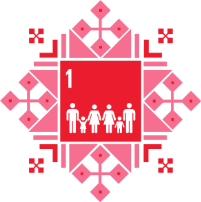 ЦУР 1 ЛИКВИДАЦИЯ НИЩЕТЫ – направлена на предотвращение риска бедности и социальной изоляции, на повышение качества, условий и уровня жизни населения. Достижение этой цели основывается на обеспечении устойчивого роста доходов населения, социальных гарантий для наиболее уязвимых граждан, доступности первоочередных товаров и услуг, обеспечении населения доступным и комфортным жильем.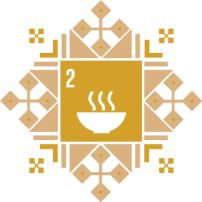 ЦУР 2 ЛИКВИДАЦИЯ ГОЛОДА – нацелена на обеспечение продовольственной безопасности, повышение качества питания населения и содействие устойчивому развитию сельского хозяйства при бережном отношении к окружающей среде. Беларусь – государство с благоприятными условиями для поддержания высокого уровня продовольственной безопасности, обеспечения полноценного питания и здорового образа жизни населения. Насыщение внутреннего рынка продовольственных товаров на 80% обеспечивается товарами собственного производства. Особое внимание для достижения ЦУР 2 уделяется сохранению генетических ресурсов для производства продовольствия и ведения сельского хозяйства.ЦУР 3 ХОРОШЕЕ ЗДОРОВЬЕ И БЛАГОПОЛУЧИЕ – направлена на улучшение здоровья населения с охватом всех этапов жизни, охрану материнства и детства, предотвращение эпидемии основных инфекционных заболеваний, снижение уровня заболеваемости неинфекционными заболеваниями, обеспечение широкой информированности населения о факторах риска, угрожающих здоровью (курение, злоупотребление алкоголем, нездоровое питание, недостаток физической активности), стимулирование здорового образа жизни, формирование у населения самосохранительного поведения. Первоочередными задачами являются повышение качества и доступности услуг системы здравоохранения, формирование системы профилактики заболеваний, внедрение новых технологий в области репродуктивного здоровья, доступность безопасных и эффективных лекарственных средств и вакцин. Их решение обеспечит продолжительную и здоровую жизнь граждан, качественное развитие человеческого потенциала страны.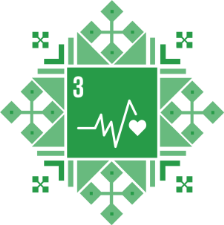 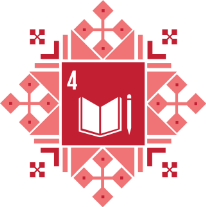 ЦУР 4 КАЧЕСТВЕННОЕ ОБРАЗОВАНИЕ – направлена на повышение доступности и качества образования в соответствии с потребностями инновационной экономики и требованиями информационного общества, развитие системы непрерывного образования, повышение квалификации учителей. Беларусь относится к числу стран с высоким уровнем образования населения. Достигнут полный охват детей пятилетнего возраста подготовкой к школе, отмечается высокий индекс детского развития в раннем возрасте. Начальное и базовое образование являются обязательными, детям предоставляются равные возможности его получения. Улучшению образовательного процесса способствует высокий уровень оснащенности компьютерами в учебных целях с доступом к сети Интернет. Созданная инфраструктура в полной мере обеспечивает учреждения образования электричеством, питьевой водой и отвечает требованиям санитарно-технических норм.ЦУР 5 ГЕНДЕРНОЕ РАВЕНСТВО – охватывает проблемы гендерного неравенства, лишающего женщин и девочек их основных прав и возможностей и без решения которых невозможно существование благополучного общества. Для реализации этой цели необходимо обеспечить равенство среди женщин и мужчин, в том числе в получении образования, трудоустройстве, преодолении любых видов дискриминации. Гендерному равенству также способствуют расширение участия женщин в принятии решений, реализация их лидерского потенциала, снижение разрыва в соотношении доходов женщин с доходами мужчин.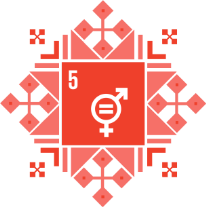 ЦУР 6 ЧИСТАЯ ВОДА И САНИТАРИЯ – призывает к решению проблем, связанных с доступом к питьевой воде и санитарии, а также к защите водных экосистем. В части водной политики приоритетными направлениями для Республики Беларусь являются надежное водоснабжение населения водой нормативного качества, эффективное водообеспечение отраслей экономики, безопасное отведение сточных вод, обеспечение хорошего экологического состояния водных объектов и другое.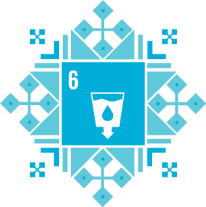 ЦУР 7 НЕДОРОГОСТОЯЩАЯ ЧИСТАЯ ЭНЕРГИЯ – направлена на укрепление энергетической безопасности, в том числе обеспечение доступности и надежности электроснабжения для потребителей, снижение энергоемкости ВВП, максимально возможное вовлечение в топливный баланс возобновляемых источников энергии, сдерживание роста валового потребления топливно-энергетических ресурсов. В Республике Беларусь доля населения, имеющего доступ к электроэнергии, составляет 100 %. Это объясняется отсутствием дефицита установленной мощности энергоисточников, наличием развитой системы электрических сетей, а также доступной стоимостью электроэнергии.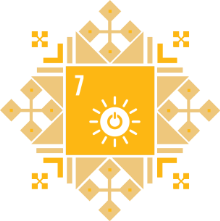 ЦУР 8 ДОСТОЙНАЯ РАБОТА И ЭКОНОМИЧЕСКИЙ РОСТ – способствует устойчивому экономическому росту, эффективной занятости, созданию высокопроизводительных рабочих мест и, в результате, росту доходов и благосостояния населения. Обеспечение достойной занятости затрагивает все категории населения страны, в том числе молодежь, женщин, лиц с ограниченными возможностями. Эффективность работы экономики обеспечивается высоким уровнем квалификации работников, что является важным конкурентным преимуществом страны. Важная составляющая достойной работы – обеспечение безопасных и надежных условий труда, которые определяются через снижение уровня производственного травматизма.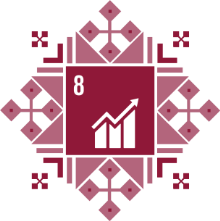 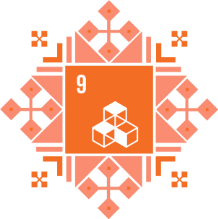 ЦУР 9 ИНДУСТРИАЛИЗАЦИЯ, ИННОВАЦИЯ И ИНФРАСТРУКТУРА – направлена на развитие малых организаций, инновационной деятельности, экологизацию производства, активизацию научных исследований и наращивание технологического потенциала промышленных секторов экономики, укрепление организационного и кадрового потенциала научной сферы. Индустриальное развитие является одним из основных направлений белорусской экономики. Развитие промышленности в значительной степени определяет основные экономические тенденции в нашей стране. Модернизация промышленности неразрывно связана с внедрением инноваций в производственные процессы, развитием высокотехнологичных отраслей промышленности, расширением возможностей малого бизнеса и экологизацией производств. Благодаря развитию информационно-коммуникационных технологий создаются условия для перехода к цифровой экономике. ЦУР 10 УМЕНЬШЕНИЕ НЕРАВЕНСТВА – стремится к сокращению неравенства по доходам, полу, возрасту, признаку инвалидности, социальному происхождению, месту проживания и другим признакам. Для реализации этой цели важным является развитие системы социальной защиты наиболее уязвимых групп населения.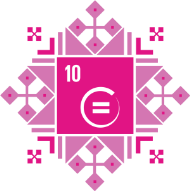 ЦУР 11 УСТОЙЧИВЫЕ ГОРОДА И НАСЕЛЕННЫЕ ПУНКТЫ – нацелена на развитие городов с доступом к основным услугам, адекватным энергоснабжением, жильем и транспортом. Государственная политика Беларуси предусматривает формирование комфортной для людей среды проживания в городах и сельской местности, включая внедрение новых форм организации социального и транспортного обслуживания жителей, реализацию концепции «умных» городов, обеспечение высокого качества и надежности жилищно-коммунальных услуг, безопасной среды для детей и подростков, доступной среды для лиц с ограниченными возможностями.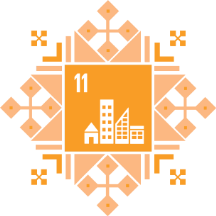 ЦУР 12 ОТВЕТСТВЕННОЕ ПОТРЕБЛЕНИЕ И ПРОИЗВОДСТВО – предусматривает развитие рационального использования природно-ресурсного потенциала и эффективного обращения с отходами. В Беларуси обеспечивается переход к рациональным моделям потребления и производства, внедряется система «зеленых» государственных закупок, вторичная переработка отходов.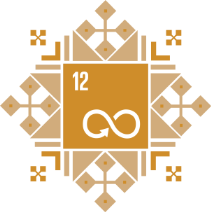 ЦУР 13 БОРЬБА С ИЗМЕНЕНИЕМ КЛИМАТА – призывает включать меры реагирования на изменение климата в политику, национальные стратегии и планы. В 2016 году Республика Беларусь подписала Парижское соглашение об изменении климата, целями которого выступает удержание прироста глобальной средней температуры ниже 2 градусов и повышение способности адаптироваться к этим изменениям. Также Беларусь входит в число стран, принявших и осуществляющих национальную стратегию снижения риска бедствий в соответствии с Сендайской рамочной программой по снижению риска бедствий до 2030 года.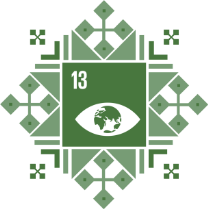 ЦУР 14 СОХРАНЕНИЕ МОРСКИХ ЭКОСИСТЕМ – находясь на Черноморско-Балтийском водоразделе, Беларусь вносит свой вклад в реализацию посредством охраны трансграничных рек, что содействует сохранению акваторий Балтийского и Черного морей. В стране на системной основе принимаются меры по борьбе с загрязнением водных объектов. Улучшено общее состояние водных объектов бассейнов Днепра, Западной Двины, Немана и Припяти (особенно по содержанию биогенных элементов). Наметилась тенденция к стабилизации состояния водных объектов бассейна Западного Буга. Благодаря реконструкции, модернизации и строительству очистных сооружений значительно снижен уровень антропогенной нагрузки на водные объекты.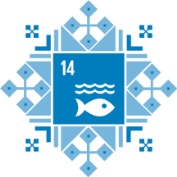 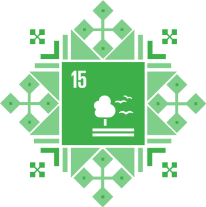 ЦУР 15 СОХРАНЕНИЕ ЭКОСИСТЕМ СУШИ –направлена на оптимизацию систем природоохранных и особо охраняемых территорий, внедрение экономических механизмов сохранения и устойчивого использования биологического и ландшафтного разнообразия. 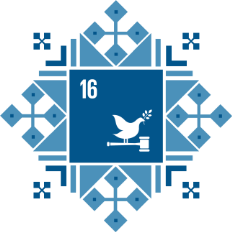 ЦУР 16 МИР И ПРАВОСУДИЕ  – призывает к сокращению распространенности всех форм насилия, противодействию преступности, созданию необходимых условий для безопасной и активной жизни людей. В Беларуси поступательно реализуются меры, направленные на повышение эффективности работы по предупреждению насилия в семье, на совершенствование законодательства в данной сфере, функционирует система профилактики правонарушений, обеспечивается скоординированная деятельность государственных и общественных организаций в сфере противодействия преступности и коррупции. Противодействие насилию в любых проявлениях является необходимым условием для безопасной и активной жизни людей, свободного развития общества и экономики.ЦУР 17 ПАРТНЕРСТВО В ИНТЕРЕСАХ УСТОЙЧИВОГО РАЗВИТИЯ – предусматривает укрепление глобальных партнерских связей для пропаганды и достижения амбициозных целей, поставленных в Повестке – 2030, путем предоставления знаний, опыта, технологий и финансовых ресурсов. Для успешной реализации этой цели в Беларуси создаются условия для эффективного взаимодействия между правительством, частным сектором и гражданским обществом как на национальном, так и региональном уровне.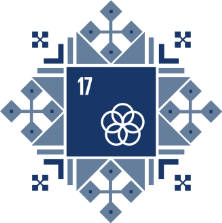 Беларусь и Цели Устойчивого Развития.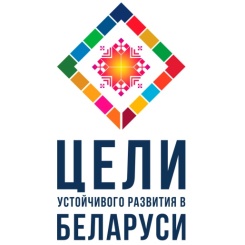 В сентябре 2015 года Республика Беларусь стала одной из 193 стран, выразивших приверженность Повестке дня в области устойчивого развития на период до 2030 года, и приняла обязательства обеспечивать устойчивый, всеохватный и поступательный экономический рост, социальную интеграцию и охрану окружающей среды, а также способствовать обеспечению мира и безопасности на планете. Для обеспечения всестороннего учета национальных реалий и приоритетов в процессе осуществления Повестки-2030, а также в целях учета комплексного и неделимого характера ЦУР и обеспечения сбалансированности всех трех компонентов устойчивого развития: экономического, социального и экологического, в Беларуси сформирован национальный координационный механизм. В числе институциональных инноваций – учреждение Президентом Республики Беларусь поста Национального координатора по вопросам достижения ЦУР, формирование под его руководством национального совета по устойчивому развитию. В настоящий момент эту почетную должность  занимает Бельский Валерий Иванович –Заместитель Председателя Совета Республики Национального собрания Республики Беларусь.Деятельность совета, сформированного на уровне руководства             30 профильных органов государственного управления и регионов, позволяет закрепить ответственность за выполнение ЦУР за конкретными правительственными агентствами, создает платформу для межсекторального обмена и обсуждения прогресса выполнения ЦУР, позволяет эффективно решать задачи вертикальной и горизонтальной координации.В Могилевской области распоряжением председателя облисполкома от 4 ноября 2017 г. № 189-р «О мерах по достижению Целей устойчивого развития» ответственным за реализацию Целей устойчивого развития определен заместитель председателя облисполкома (Страхар Р.Б.), создана областная рабочая группа по устойчивому развитию.Областной рабочей группой по устойчивому развитию было организовано широкое информирование по теме устойчивого развития (проведены семинары для рабочей группы, местных органов власти, СМИ, некоммерческих организаций) и организована разработка Стратегии устойчивого развития Могилевской области на период до 2035 года. Данный документ утвержден председателем облисполкома 31 декабря 2020 г. и предварительно получил одобрение Президиума областного Совета депутатов.На областном уровне такой документ принят впервые, в нем отражено будущее региона к 2035 году таким, каким хотят его видеть жители сел и городов, молодежь и пенсионеры, предприниматели, организации и предприятия области. Было важно, чтобы в своей работе каждый видел не только свои ведомственные интересы, но понимал, как это скажется на интересах других. Для этого были учтены предложения экологов и представителей промышленных предприятий,  жителей крупных городов и представителей небольших по численности районов, общественных организаций и органов государственного управления, учителей, врачей, привлеченных международных экспертов. По большому счету Стратегия – это документ, реализация которого влияет на жизнь каждого жителя Могилевщины. Но и успех в ее реализации также зависит от каждого. Поэтому абсолютно каждый может и должен внести свой вклад в реализацию планов развития области.Стратегия – это долгосрочный план вложения инвестиций нынешнего поколения в уверенное будущее последующих поколений. Реализация Стратегии позволяет: • объединить граждан, бизнес, органы власти для совместной разработки и в последующем для совместного достижения желаемого будущего к 2035 году с учетом интересов каждой из сторон, каждого человека; • сконцентрировать усилия и ресурсы на ключевых направлениях, ускоряющих достижение областью устойчивого развития; • мобилизовать внутренние резервы и привлечь внешние ресурсы для развития области; • сформировать позитивный имидж Могилевской области как территории с благоприятными экологией и бизнес-климатом, достойным качеством жизни, с развитым гражданским обществом и надлежащим управлением.	В итоге собирательным образом, какой должна быть Могилевская область, стало:Могилевская область с населением более 1 миллиона человек является устойчиво развивающимся регионом:обладающим благоприятными и безопасными условиями для жизни, развития и самореализации граждан;опирающимся на развитую диверсифицированную «зеленую» экономику, главными драйверами роста которой выступают экологизация и цифровизация, рациональное использование местных сырьевых ресурсов и циркулярная экономика (основанная на возобновлении ресурсов);характеризующимся интеллектуально развитым, гуманным, поликультурным, справедливым, толерантным, инклюзивным, гендерно равноправным и социально ответственным обществом, сохраняющим этнокультурную идентичность;стремящимся к климатической нейтральности, минимизации воздействия на окружающую среду, сохранению природных ресурсов и биоразнообразия; отличающимся системой вовлеченного управления развитием, учитывающей интересы всех слоев населения, всех уровней административно-территориального деления и населенных пунктов, входящих в состав Могилевской области.Такое объемное и сложное видение невозможно реализовать, не разбив его много более мелких целей и задач и, что очень важно, не определив те численные индикаторы, по которым можно будет оценивать успешность нашей работы. Все это реализовано в Стратегии.Для того, что бы этот документ стал действительно работающим, в Стратегии предусмотрены три этапа его реализации: Первый этап «Ориентация на будущие поколения» – с даты утверждения Стратегии по 2023 год. Основная цель этапа – внедрение Стратегии в действующую систему планирования в качестве основного документа стратегического развития области и максимальное вовлечение населения и организаций.Второй этап «Десятилетие перехода к устойчивому развитию» – 2024–2030 годы. В течение этого периода основной упор будет сделан на структурное изменение отраслей. Будет осуществляться гармоничное развитие экономики при сохранении природных ресурсов, повсеместное внедрение научных достижений и информационных технологий, культурное преобразование общества и повышение имиджа сельских территорий для жизни. Третий этап «Обеспечение устойчивости процессов развития Могилевской области» – 2031–2035 годы. Основная цель этого этапа – это закрепление достигнутых темпов устойчивого развития Могилевской области, определение новых, инновационных подходов для будущего развития области. Необходимо будет сформировать новую Стратегию, учитывая опыт и уроки пройденных этапов.	Работа по реализации Стратегии выстроена на основании ежегодных Планов работы в области устойчивого развития, утверждаемых председателем облисполкома.В 2023 году завершается реализация Первого этапа Стратегии. В ходе данного этапа уже сделано немало важных шагов:в области сформировано понимание процессов устойчивого развития местной властью, Стратегия интегрирована в Планы развития городов и районов Могилевской области;для областной рабочей группы, местных органов власти, СМИ, некоммерческих организаций проведен ряд целевых мероприятий (ежегодно – более 170 встреч); обеспечена максимальная публичность проводимой работы (за два года в мероприятиях приняло участие более 17 тысяч жителей области);вопросы реализации ЦУР включены в повестку Единых дней информирования, фактически это вовлечение всего экономически активного населения региона; в обучающие программы учащихся высших и средних учебных заведений включаются вопросы по достижению ЦУР, внедрению и реализации Стратегии;сформирована сеть ресурсных центров в сфере образования по ЦУР (функционируют 25 опорных центров организации образовательных практик устойчивого развития Могилевской области);ведется повышение квалификации преподавателей на базе УО «Могилевский государственный областной институт развития образования» (за 2022 год прошло обучение 2800 педагогических работников области). 5 мая 2023 года на базе МГОИРО проведен VII Методический фестиваль для педагогических работников учреждений образования по теме «Инновации в образовании Могилевской области в интересах реализации стратегии устойчивого развития»;с февраля текущего года уже на платной основе в УО «Могилевский государственный университет имени А.А.Кулешова» ведется подготовка специалистов по тематике устойчивого развития;в целях информирования широкого круга заинтересованных о возможности участия в мероприятиях, проводимых в области, сформировани размещен на сайте облисполкома календарный план основных мероприятий по реализации Стратегии устойчивого развития Могилевской области на период до 2035 года и План работы в области устойчивого развития на 2023 год, утвержденный председателем Могилевского облисполкома А.М.Исаченко 6 января 2023 г.В регионах области активно реализуются местные инициативы. Здесь флагманом является Славгород, которым реализовано несколько крупных проектов международной технической помощи.Сегодня мы научились работать не только с внешними ресурсами, но и использовать местные источники финансирования, направлять их на поддержку наиболее значимых для регионов инициатив.Очень продуктивно в этом направлении работает Могилевская областная ассоциация местных Советов депутатов, которая с 2019 года (за 4 года) на принципах софинансирования смогла поддержать более  175 инициатив на сумму более 320 тысяч рублей.Многие инициативы реализуются организациями и гражданами вообще без какой-либо финансовой поддержки извне.Об этом свидетельствует активность, проявленная в ходе проведения конкурсов местных инициатив. Такие конкурсы начали проводиться облисполкомом в рамках реализации областной Стратегии: в 2021 году поступило 44 инициативы, в 2022 году – 30 инициатив. При этом, по условиям конкурса, его победителям денежные награды не присуждаются. Они получают дипломы и информационную поддержку.Важным является и то, что в процессы достижения ЦУР включаются не только граждане, но и целые организации: 6 организаций Могилевской области уже подписали декларации о присоединении к достижению Целей устойчивого развития.Совсем недавно к этому процессу с конкретной программой действий присоединился МО УВО «Белорусско-Российский университет» – в структуре университета создан Международный научно-образовательный центр по устойчивому развитию, зеленой экономике и информатизации.На страновом уровне начата реализация проекта международной технической помощи «Поддержка усилий Республики Беларусь в национализации и локализации Целей устойчивого развития», который  одобрен постановлением Совета Министров Республики Беларусь от                  27 декабря 2022 г. № 918.Многое еще предстоит сделать. Мы находимся в начале пути, очень важно объяснить жителям области, что такое Цели устойчивого развития. Понять всем, что в своей жизни и работе мы уже делаем многое для их достижения. Но очень важно свои действия соизмерять с интересами других. Мы строим предприятия – это создает рабочие места и увеличивает поступления налогов, но важно, чтобы технологии соответствовали экологическим требованиям и служили основой для будущего развития. Мы учим детей – но важно понимать, кем они станут, когда        вырастут, какие специальности будут востребованы, заложить в них бережное и уважительное отношение к природе.Особая миссия – это осознание в каждом городе и районе, на предприятии и в организации, что для них самое актуальное и что они могут сделать. Каждый человек, каждое мнение важно и может внести свой уникальный вклад в общее дело. Материал подготовленкомитетом экономики Могилевского облисполкомаОПЕРАТИВНАЯ ОБСТАНОВКА В ОБЛАСТИ.БЕЗОПАСНОСТЬ НА ВОДОЕМАХ. ДЕТСКАЯ ШАЛОСТЬ С ОГНЕМ. ЭЛЕКТРОБЕЗОПАСНОСТЬ.  БЕЗОПАСНОСТЬ НА ОБЪЕКТАХ АПКЗа 6 месяцев текущего года в области произошло 427 пожаров(в 2022 –386 пожаров, (+ 10 %).Погибло 39 человек (в 2022 – 46 человек). Пострадало 46 человек, в том числе 1 ребенок(в 2022 – 36 человек,  в том числе 1 ребенок).В результате пожаров уничтожено 77 строений, 13 единиц техники, 2 головы скота (в 2022 – 80 строений, 26 единиц техники, 1 голова скота).Основными причинами возникновения  возгораний стали:неосторожное обращение с огнём – 151 пожар (в 2022 – 156 пожаров);нарушение правил устройства и эксплуатации отопительного оборудования – 86 пожаров (в 2022 – 75 пожаров);нарушение правил устройства и эксплуатации электрооборудования – 111 пожаров (в 2022 – 107 пожаров);детская шалость с огнем – 9 пожаров (в 2022 – 6 пожаров);нарушение правил пожарной безопасности при эксплуатации газовых устройств – 4 пожара (в 2022 – 3 пожара). 332 пожара произошло в жилом фонде (в 2022 – 314). В городах произошло 219 пожаров (в 2022 – 198 пожаров), погибло 19 человек (в 2022 – 16 человек). В сельской местности произошло 208 пожаров, (в 2022 – 188 пожаров), погибло 20 человек (в 2022 – 30 человек).В Круглянском районе за текущий период 2023 года произошло 6 пожаров без гибели людей на них.12.01.2023 в 09-29 в ЦОУ Круглянского РОЧС от гражданки Е. поступило сообщение о пожаре жилого дома в д. Рубеж по ул. Парковая. По прибытии к месту вызова подразделений Круглянского РОЧС из-под крыши дома шел дым.На пожаре пострадал находившийся в доме гражданин. Предварительный диагноз - «термический ожог 2% тела 1-2 степени (лицо), ожог верхних дыхательных путей». Пострадавший госпитализирован в УЗ «Круглянская ЦРБ». В результате пожара повреждено имущество в помещении кухни, закопчены стены и потолок.Причина пожара устанавливается.09.02.2023 в 15-35 в ЦОУ Круглянского РОЧС от прохожего поступило сообщение о пожаре частного жилого дома в г. Круглое по ул. Заслонова.По прибытии к месту вызова подразделений Круглянского РОЧС происходило горение пристройки и кровли дома, создалось плотное задымление. Людей в доме не было.В результате пожара уничтожена кровля дома и пристройки, имущество пристройки.Причина пожара устанавливается.06.03.2023 в 16.00 в приемное отделение УЗ «Круглянская ЦРБ» обратился гражданин Ф. Со слов пострадавшего на работе в 15.20 06.03.2023, во время выполнения работ получил ожог от горящей газовой горелки. Гражданин получил термический ожог нижних конечностей горящей одеждой и газом 2-3 степени, площадь 22%. Для дальнейшего лечения пострадавший госпитализирован в реанимационное отделение УЗ «Круглянская ЦРБ».20.05.2023 в 20-39 в ЦОУ Круглянского РОЧС от гражданина Р. поступило сообщение о пожаре сарая д. Пролетарий Круглянский с/С Круглянского района.По прибытии к месту вызова подразделений Круглянского РОЧС происходило открытое горение сарая. Хозяйка находилась на улице.В результате пожара уничтожен сарай, повреждено 7 кв.м стены навеса. Пострадавших нет.Причина пожара устанавливается. Рассматриваемая версия-нарушение правил эксплуатации печей, теплогенерирующих агрегатов и устройств.28.05.2023 в 14-20 в ЦОУ Круглянского РОЧС от гражданки С.  поступило сообщение о пожаре частного сарая, расположенного по адресу: Круглянский р-н, д. Новопрудье, ул. Центральная.По прибытии к месту вызова подразделений Круглянского РОЧС происходило горение внутри сарая. В результате пожара повреждены стены внутри сарая на площади 10 кв.м.Причина пожара устанавливается.03.06.2023 в 14-35 в ЦОУ Круглянского РОЧС от гражданина М. поступило сообщение о загорании соломы в д.Дудаковичи. По прибытии к месту вызова подразделений Круглянского РОЧС происходило открытое горение трех скирд соломы на территории бывшей молочно-товарной фермы. В результате пожара уничтожено большое количество рулонов соломы, нанесен материальный ущерб ОАО «Друть-Агро». Пострадавших нет.Причина пожара устанавливается. Рассматриваемая версия – детская шалость с огнем.  I.В жилом фонде произошло 332 пожара.Основная категория погибших – пенсионеры (41%), неработающие (41 %) и рабочие (13 %) из общего числа погибших. 92% в момент возникновения пожара находились в состоянии алкогольного опьянения. Пример: 21 июня в 00-01 в службу МЧС от очевидцев поступило сообщение о пожаре сторожки на поле возле МТФ КСУП «Приграничный-Агро» в агрогородкеЗвенчаткаКлимовичского района. Когда спасатели прибыли к месту вызова в 200 метрах от фермы открытым пламенем горела сторожка, предназначенная для нахождения сторожа, охраняющего стадо телят на летнем пастбище.  В ходе ликвидации пожара спасателями на полу сторожки без признаков жизни был обнаружен 50-летний сторож, местный житель. Пример: 1 июля в 17-33 в службу МЧС поступило сообщение о пожаре квартиры на втором этаже пятиэтажного жилого дома по ул. Комсомольской в Костюковичах.  Из-за открытого горения создалось задымление на вышележащих этажах. Люди просили о помощи.В горящей квартире спасателями в зале на диване в бессознательном состоянии была обнаружена и вынесена на улицу девочка 2017 г.р. Ребенок в тяжелом состоянии госпитализирован. Госпитализация понадобилась и ее 2-месячной сестре, которую до приезда подразделений МЧС из огня вынес сосед. С вышележащих этажей эвакуировано 7 взрослых и 7 детей. Горящая квартира принадлежит многодетной семье, в которой пятеро детей.  На момент возникновения пожара  двое старших мальчиков – 2014 г.р. и 2016 г.р. находились у бабушки. 30-летний хозяин был на работе, а в квартире с тремя дочками находилась 27-летняя мать. Женщина была на балконе, когда почувствовала запах гари. Схватив дочь 2018 г.р. она выбежала из квартиры и стала просить помощи у соседей. В квартире наедине с огненной стихией остались две спящие девочки. Младшую спас сосед, а старшую – спасатели. В результате пожара повреждено имущество в комнате, закопчены стены, потолок и имущество в квартире. Причина произошедшего устанавливается. Семья находится в социально-опасном положении по причине злоупотребления спиртным отца и частых бытовых ссор.Пример: Желание поужинать для 61-летнего жителя д. ХалипыДрибинского района обернулось потерей крыши над головой. Так, 8 июня ближе к вечеру, после посиделок с товарищами за распитием спиртного, мужчина, поставил на газ готовить пищу, а сам уснул. Около 11 часов вечера он проснулся от запаха дыма. Дом уже горел. Мужчина самостоятельно эвакуировался из горящего строения и обратился за помощью к соседям. В результате пожара уничтожена кровля, повреждено перекрытие и имущество в доме. К слову, мужчина уже не первый раз становится погорельцем. II. Жара, словно магнитом манит людей на водоемы. К сожалению, ожидаемое удовольствие от купания оборачивается трагедией. В области с начала лета на водоемах утонуло 7 человек, в том числе 1 ребенок (данные корректны на 5 июля). Пример:18 июня днем  в реке Ремествлянка возле д. Садок Горецкого района утонул 32-летний житель Горок. Со слов супруги, на расстоянии примерно 5 метров от берега мужчина при купании потерял сознание и начал тонуть. Она вытащила его на берег, однако помочь уже было нельзя.Пример: 22 июня на озере «Боровец» в 
Костюковичах утонул 49-летний местный житель. Со слов очевидцев, дочь утонувшего, находясь на берегу, уронила в воду детский круг для плавания. Отец поплыл за кругом. Когда он отплыл примерно на 50 метров от берега - люди начали кричать, чтобы он возвращался, однако мужчина не послушал здравые советы и через 100 метров от берега начал тонуть. Очевидцы  вызвали спасателей, но было уже слишком поздно. Пример:20 июня днем в службу МЧС позвонил 13-летний подросток и сообщил, что в заливе реки Днепр, вблизи торгового центра «Е-СИТИ» Могилева  тонет его младший 9-летний брат.Водолазами МЧС в 10 метрах от берега на глубине около 3 метров ребенок был обнаружен и передан работникам скорой медицинской помощи для проведения реанимационных мероприятий. Мальчика госпитализировали, и  врачи несколько часов боролись за его жизнь. К сожалению, спасти ребенка не удалось.Как выяснилось, компания детей купалась в заливе и каталась на импровизированном деревянном плоту (щит из досок) без сопровождения взрослых. Младший из братьев упал с плота в воду и начал тонуть, так как не умел плавать. Старший брат, не сумев оказать помощь, вышел на берег и вызвал спасателей. Страшно представить боль и отчаяние родителей, потерявших своих детей. Уважаемые взрослые! На беду много не надо. Утонуть на самом деле очень легко – один неудачный вдох – вода попадает в рот, человек захлебывается, кричать и звать на помощь он не может… Происходит все очень быстро и люди не замечают, что кто-то попал в беду – ведь тонущий на помощь не зовет. Точнее не может позвать. Для того, чтобы не повторять трагедий - строго контролируйте местонахождение своих детей. Не позволяйте им без взрослых даже приближаться к воде, причем это касается не только маленьких детей, но и подростков. Объясните, что вода коварна и опасна и ежегодно она забирает жизни. Даже под Вашим присмотром маленькие дети должны быть на расстоянии вытянутой руки, чтобы вовремя придти на помощь. Опасность для малолетних детей представляют любые емкости с водой (копани, ванны, бочки, бассейны, ведра, лужи  и др.).Если Ваши дети проводят лето у  родственников, предупредите, чтобы их ни в коем случае не отпускали на водоемы. Правила отдыха у воды:Купаться можно только в специально отведенных местах, на оборудованных пляжах, при температуре воды не ниже +18 градусов и температуре воздуха+20. Не входите в воду в состоянии алкогольного опьянения.Если не умеете плавать– купайтесь исключительно возле берега. Если умеете плавать,– не переоцените своих возможностей. Ведь на глубине подстерегает масса опасностей: водоворот, холодное течение, судороги, плохое самочувствие.Почувствовав усталость, не надо теряться и стремиться, как можно быстрее доплыть до берега. Нужно уметь  "отдыхать" на воде. Для этого обязательно научитесь плавать на спине. Перевернувшись на спину и поддерживая себя на поверхности легкими движениями рук и ног, вы сможете отдохнуть.Не купайтесь, а тем более не ныряйте в незнакомых местах.Если Вас захватило течением, не пытайтесь с ним бороться. Надо плыть вниз по течению, постепенно под небольшим углом, приближаясь к берегу.Не пользуйтесь надувными матрацами, камерами – вас может унести далеко от берега. Не подплывайте к близко идущим судам, катерам, лодкам, плотам, не ныряйте под них. Соблюдайте правила пользования лодками и другими плавательными средствами: не перегружайте их, не раскачивайте, не прыгайте с них в воду. При необходимости залезть в лодку делать это надо со стороны носа или кормы, чтобы не опрокинуть ее. Все лодки, катамараны, в том числе и сдаваемые на прокат, должны быть оснащены средствами спасания (спасательным кругом, спасательными жилетами, спасательным линем).III. В этом году на треть выросло количество пожаров по причине детской шалости с огнем.  Причем «шалят» и подростки. Пример:25 июня днем, воспользовавшись отсутствием родителей, 13-летний подросток вместе с 14-летней сестрой на диване зажгли свечу. Но стоило им ненадолго оставить ее без контроля, как загорелся диван и вещи на нем. Дети поспешили эвакуироваться из квартиры, вот только никому о пожаре не сообщили. За них это сделали соседи, почувствовавшие запах дыма. Спасатели оперативно прибыли к месту вызова: двухквартирному жилому дому в д. Заполье Кличевского района. Горела трехкомнатная квартира на втором этаже. Пламя укротили, не дав огню уничтожить квартиру. В результате пожара повреждены: диван и телевизор. Закопчены стены, потолок и имущество в квартире. Сейчас родителям предстоит сделать ремонт и провести воспитательную работу с подростками о том, почему нельзя играть с огнем. Пример:Уничтоженные  5 хозяйственных построек, поврежденный	сарай и частично кровля жилого дома: таковы последствия  пожара, произошедшего 3 июля в д. БесчиньеЧаусского района. В службу МЧС 3 июля днем позвонили соседи - пылали хозяйственные строения и огонь уже добрался до кровли дачного дома 62-летней могилевчанки.  Прибывшие подразделения МЧС укротили стихию, не дав пламени уничтожить жилье. Однако огонь уже успел уничтожить постройки и повредить кровлю дачи. Никто не пострадал. Как выяснилось, на летние каникулы в бабушке на дачу из России приехал 11-летний внук. В интернете мальчик увидел, как запекают картошку в костре, и решил повторить это на бабушкином подворье. Когда эксперимент не удался, и картошка сгорела, ребенок потерял интерес к своей затее и занялся другими делами. Вот только, как оказалось, сгорела не только картошка. Оставленный без присмотра огонь быстро перебросился на строения и привел к пожару.Пример:3 июля вечером в Костюковичскуюцентральную районную больницу с ожогами был госпитализирован 9-летний житель агрогородкаМуравилье. Как выяснилось, в этот праздничный день семья жарила шашлыки на своем подворье. Когда мясо приготовилось, пошли в дом ужинать. Мальчик, воспользовавшись занятостью родителей, вернулся к мангалу и решил зажечь его самостоятельно.  Вот только дрова от спички никак не хотели загораться и тогда ребенок, взяв ключи от гаража, перелил из канистры бензин в пластиковую бутылку. При розжиге мангала пары легковоспламеняющейся жидкости попали на руки и одежду, и стоило ему только зажечь спичку, как вспыхнуло пламя, и ребенок получил ожоги.Невольно возникает вопрос: как 9-летний ребенок мог догадаться разжечь огонь с помощью ЛВЖ? Наверняка, он видел, как это делали взрослые. Оставляя на виду или в доступном для ребенка месте спички, зажигалки, емкости с горючими материалами, или личным примером демонстрируя  небезопасные действия, родители, сами того не желая, провоцируют детей на опасные игры, последствия которых порой необратимы. Взрослые! Постарайтесь организовать досуг детей таким образом, чтобы они не оставались наедине со своими фантазиями.Используйте любой удобный момент для беседы с детьми о силе и опасности огня. Вместе выведите алгоритм действий в случае возникновения пожара. В доверительной обстановке постарайтесь привить ребенку основные навыки безопасности жизнедеятельности.Прежде чем требовать от детей соблюдения правил безопасности, задумайтесь, всегда ли вы выполняете их сами? Ваш личный пример обязательно скажется на поведении ребёнка, а значит, и на его безопасности. IV. Пожары, произошедшие по причиненарушения правил устройства и эксплуатации электрооборудования в этом году занимают второе место в рейтинге пожаров. Пример: Желание избавиться от комаровпривело к пожару, испепелившему жилье. Так, 15 июня укладываясь спать, жители д. Пролетарское Костюковичского района, оставили на ночь включенным в розетку фумигатор от комаров («раптор»). Около 2 часов ночи семья (хозяйка 1957 г.р. и ее сын) проснулась от треска горящего шифера. Пылала веранда, и огонь уже подбирался к жилым комнатам. Домочадцы поспешили эвакуироваться. Никто не пострадал. А вот дом огонь практически испепелил: уничтожена кровля, повреждены стены и имущество в доме. Во избежание огненных ЧС:Приучите себя, уходя из дома или укладываясь спать, выключать электроприборы из сети. В неработающих, но включенных в розетку электроприборах многие узлы находятся под напряжением, и от перегрева или замыкания они могут загореться в любой момент.Не перегружайте электросеть: чем меньше электроприборов работает одновременно, тем безопаснее.Не пользуйтесь самодельными удлинителями и электроприборами.Следите за тем, чтобы вилки и розетки не нагревались, ведь это первый признак неисправности или перегрузки сети, что, соответственно, может привести к короткому замыканию. Для исключения возгорания электроприборов из-за скачков и перепадов напряжения в сети пользуйтесь сетевыми фильтрами.Не применяйте для защиты электросетей и электрооборудования вместо автоматических предохранителей и калиброванных плавких вставок защиту не заводского (кустарного) изготовления (скрутки проволоки, «жучки» и др.).Во время уборки не забудьте удалить пыль с задней стенки холодильника.По истечению срока эксплуатации, указанной в инструкции, электроприборы из домашних помощников превращаются в потенциальные источники опасности.V.Лето – горячая пора для аграриев. В самом разгаре период заготовки кормов, все ближе начало уборочной кампании. Важно не только убрать корма и урожай, но и сохранить их.В 2022 году на объектах агропромышленного комплекса области   произошло 25 пожаров, уничтожено 371,5 тонн грубых кормов, повреждено (уничтожено) 6 единиц сельскохозяйственной техники. Пример: 6 июля 2022 года по причине неосторожного обращения с огнем в агрогородкеМакеевичиКлимовичского района загорелся навес, в котором хранилось 250 тонн сена в рулонах, укоса 2022 года. Огнем сено полностью уничтожено и поврежден навес. Пример: 29 августа 2022 года из-за короткого замыкания электропроводки возле д. Самулки Чаусского района загорелся зерноуборочный комбайн КЗС-10 «Полесье GS10», 2010 года выпуска.  В результате пожара уничтожен комбайн, в бункере повреждено 1300 кг зерна (тритикале). Пример: 3 октября 2022 года в агрогородкеКоптевка Горецкого района произошел пожар зерноочистительно-сушильного комплекса  КЗСК-30, предназначенного для сушки зерновых, зернобобовых и масличных культур. На момент загорания был загруженсемечками подсолнуха. В результате пожара повреждено 25 тонн семян подсолнечника. Причина пожара  – самовозгорание.По статистике, к возгораниям зачастую приводит человеческий фактор: неограниченный доступ посторонних лиц к местам хранения грубых кормов (детская шалость с огнем, поджоги, неосторожное обращение с огнем); отсутствие ежедневного контроля со стороны должностных лиц за соблюдением правил пожарной безопасности и выполнением технологических регламентов (курение, несоблюдение ежедневного обслуживания техники, своевременной очистки территорий и агрегатов, замены неисправного инвентаря, проведение огневых работ вблизи мест хранения кормов и урожая и т.п);низкая подготовленность работников сельского хозяйства в области пожарной безопасности;позднее обнаружение пожара и, как следствие, несвоевременное принятие мер по тушению; отсутствие противопожарных разрывов, защитных минерализованных полос.Для того, чтобы избежать убытков, руководитель обязан: Назначить ответственных лиц за противопожарную подготовку, в том числе уборочных машин и агрегатов, организацию противопожарного режима. Все работники должны пройти противопожарный инструктаж, а такие категории как водители, комбайнеры, трактористы и др. пройти также подготовку по пожарно-техническому минимуму;Обеспечить зерноуборочную технику и места переработки и хранения урожая первичными средствами пожаротушения;Перед выходом зерноуборочной и другой автотракторной техники на работы осуществить обязательный осмотр электрического оборудования, а также очистку двигателей, узлов и деталей от подтеков горюче-смазочных материалов, пыли и мусора;Провести комиссионные проверки готовности в противопожарном отношении транспортных средств (в том числе зерноуборочных комбайнов), зерносушильных комплексов, а также зерноскладов перед их загрузкой;Организовать в местах уборки зерновых культур дежурство приспособленной для тушения пожара техники;Склады грубых кормов на территории производственно-хозяйственного комплекса необходимо располагать на специально отведенной опаханной площадке;Процесс складирования грубых кормов должен сопровождаться проведением замеров температурно-влажностных показателей. Не допускается складировать, укладывать в скирды, штабеля, склады грубые корма с повышенной влажностью. Жителям жилого сектора также стоит соблюдать противопожарные разрывы в местах складирования грубых кормов.На торфяниках, сельскохозяйственных угодиях  не допускается размещение заправочных пунктов, площадок для ремонта и стоянки техники. Запрещается курить, производить работы с применением открытого огня в хлебных массивах и вблизи их, сжигать стерню, пожнивные остатки и разводить костры на полях.Работники МЧС проводят рейды по обследованию зерноуборочных комбайнов и зерносушильных комплексов сельскохозяйственных организаций на соответствие противопожарным требованиям. Особое внимание - обеспеченности зерносушильных комплексов и зерноуборочных комбайнов первичными средствами пожаротушения, наличию и готовности водоподающей техники, наличию и исправности автоматики контроля за режимом нагрева теплоносителей в соответствии с паспортом завода изготовителя на теплогенерирующих аппаратах зерносушильных комплексов.Материал подготовлен Могилевским областным управлением МЧС Республики БеларусьПРОФИЛАКТИКА НЕЗАКОННОГО ОБОРОТА НАРКОТИКОВ, ДЕЯНИЯ И ПОСЛЕДСТВИЯ	Проблема незаконного оборота наркотических средств, психотропных веществ, их прекурсоров и аналогов (далее – наркотики) была, есть и будет еще долго оставаться одной из важнейших глобальных мировых проблем, для которой не существует территориальных, национальных или иных границ.Наркоман – социальный труп. Он равнодушен к общественным делам. Его ничто не интересует. Приобретение и употребление дурманящих веществ становится смыслом его жизни. Наркоманы стремятся приобщить к своему увлечению других. Недаром наркоманию иногда называют эпидемическим неинфекционным заболеванием.Общая деградация личности в результате приема наркотиков наступает в 10-15 раз быстрее, чем от алкоголя. До среднего возраста наркоманы чаще всего не доживают, умирая от передозировки, от различных болезней или заканчивая самоубийством.Трагичных исходов, вызванных потреблением наркотиков, масса. Достаточно будет вспомнить ушедших из жизни из-за наркотиков таких известных людей как Мэрилин Монро, Элвис Пресли, Уитни Хьюстон, Курт Кобейн, Владимир Высоцкий. Этот список можно продолжать и продолжать.Казалось бы, какие еще аргументы, примеры или факты нужно привести, что бы каждый задумался, стоит ли связываться с наркотиками.Тем не менее, практически ежедневно в отделения токсикологии учреждений здравоохранения продолжают поступать молодые люди по причине передозировки наркотиками.Причины начала потребления наркотиков у каждого свои: это может быть любопытство (а если только попробую?), психологическое давление, инстинкт подражания (компания), влияние моды, доверчивость (…это не затягивает, ничего не бойся и т.д.), отчаяние, критическая ситуация.Будет уместно напомнить, что наркозависимые и их близкие могут получить помощь и ответы на интересующие вопросы посредством интернет-ресурса «POMOGUT.BY». Звонок в колл-центр бесплатный и анонимный.На территории Круглянского района сотрудниками Круглянского РОВД организованы и проводятся мероприятия по стабилизации наркоситуации на территории района. Так в 2022 году на территоириКруглянского района выявлено 2 наркопреступления в отношении двух лиц, оба по ч. 1 ст. 328 УК Республики Беларусь, а также 1 административное правонарушение связанное с нахождением в наркотическом опьянении в общественном месте. Вместе с тем, в первом полугодии 2023 года на территории Круглянского района выявлено 2 наркопреступления в отношении 1 гражданина, проживающего на территории Круглянского района, а именно ч.1 ст.328 хранение и употребление и ч. 2 ст. 328-2 перевозка через Государственную границу Республики Беларусь.Также стоит отметить, что субъектами профилактики по направлению профилактики незаконного оборота наркотиков с целью недопущения совершения преступлений в сфере незаконного оборота наркотиков проводятся мероприятия согласно Комплексного плана мероприятий направленных на принятие эффективных мер по противодействию незаконному обороту наркотиков, профилактике их потребления, в том числе среди детей и молодежи, социальной реабилитации лиц, больных наркоманией, на 2023-2024 годы.Проводимые мероприятия позваляют стабилизировать наркоситуацию на территории Круглянского района.В Республике Беларусь нет легальных наркотиков. Все наркотики запрещены и находятся под контролем. Любые действия с ними являются незаконными и лица, вовлеченные в наркооборот, подлежат привлечению к ответственности в соответствии с Уголовным или Кодексом Республики Беларусь об административных правонарушениях.Так уголовным кодексом предусмотрен ряд статей влекущих уголовную ответственность за совершение действий связанных с наркотиками:Статья 328. Незаконный оборот наркотических средств, психотропных веществ, их прекурсоров и аналоговНезаконные без цели сбыта изготовление, переработка, приобретение, хранение, перевозка или пересылка наркотических средств, психотропных веществ либо их прекурсоров или аналогов Наказываются ограничением свободы на срок до пяти лет или лишением свободы на срок от двух до пяти лет.Незаконные с целью сбыта изготовление, переработка, приобретение, хранение, перевозка или пересылка либо незаконный сбыт наркотических средств, психотропных веществ либо их прекурсоров или аналогов –Наказывается лишением свободы на срок от трех до восьми лет со штрафом или без штрафа.Действия, предусмотренные частью 2 настоящей статьи, совершенные группой лиц, либо должностным лицом с использованием своих служебных полномочий, либо лицом, ранее совершившим преступления, предусмотренные настоящей статьей, статьями 327, 329 или 331 настоящего Кодекса, либо в отношении наркотических средств, психотропных веществ, их аналогов в крупном размере, либо в отношении особо опасных наркотических средств, психотропных веществ, либо сбыт наркотических средств, психотропных веществ, ихпрекурсоров или аналогов на территории учреждения образования, организации здравоохранения, воинской части, исправительного учреждения, арестного дома, в местах содержания под стражей, лечебно-трудовом профилактории, в месте проведения массового мероприятия либо заведомо несовершеннолетнему –Наказываются лишением свободы на срок от шести до пятнадцати лет со штрафом или без штрафа.Действия, предусмотренные частями 2 или 3 настоящей статьи, совершенные организованной группой либо сопряженные с изготовлением или переработкой наркотических средств, психотропных веществ либо их прекурсоров или аналогов с использованием лабораторной посуды или лабораторного оборудования, предназначенных для химического синтеза, –Наказываются лишением свободы на срок от десяти до двадцати лет со штрафом или без штрафа.Действия, предусмотренные частями 2–4 настоящей статьи, повлекшие по неосторожности смерть человека в результате потребления им наркотических средств, психотропных веществ или их аналогов, –Наказываются лишением свободы на срок от двенадцати до двадцати пяти лет со штрафом или без штрафа.Примечание. Лицо, добровольно сдавшее наркотические средства, психотропные вещества, их прекурсоры или аналоги и активно способствовавшее выявлению или пресечению преступления, связанного с незаконным оборотом этих средств, веществ, изобличению лиц, их совершивших, обнаружению имущества, добытого преступным путем, освобождается от уголовной ответственности за данное преступление.Статья 3281. Незаконное перемещение через таможенную границу Евразийского экономического союза и (или) Государственную границу Республики Беларусь наркотических средств, психотропных веществ либо их прекурсоров или аналоговНезаконное перемещение через таможенную границу Евразийского экономического союза и (или) Государственную границу Республики Беларусь наркотических средств, психотропных веществ либо их прекурсоров или аналогов –Наказывается ограничением свободы на срок до четырех лет или лишением свободы на срок от трех до семи лет со штрафом или без штрафа.Действие, предусмотренное частью 1 настоящей статьи, совершенное группой лиц по предварительному сговору, либо повторно, либо лицом, ранее совершившим преступления, предусмотренные статьями 228 и 3331 настоящего Кодекса, либо должностным лицом с использованием своих служебных полномочий, либо с применением насилия к лицу, проводящему таможенный или осуществляющему пограничный контроль, либо в отношении особо опасных наркотических средств, психотропных веществ, либо в отношении наркотических средств, психотропных веществ или их аналогов в крупном размере, –Наказывается ограничением свободы на срок до пяти лет или лишением свободы на срок от пяти до десяти лет со штрафом или без штрафа.Действие, предусмотренное частями 1 или 2 настоящей статьи, совершенное организованной группой, –Наказывается лишением свободы на срок от семи до двенадцати лет со штрафом или без штрафа.Статья 3282. Потребление наркотических средств, психотропных веществ или их аналогов в общественном месте либо появление в общественном месте или нахождение на работе в состоянии, вызванном потреблением наркотических средств, психотропных веществ, их аналогов, токсических или других одурманивающих веществПотребление без назначения врача-специалиста наркотических средств или психотропных веществ в общественном месте либо потребление их аналогов в общественном месте, а равно появление в общественном месте в состоянии, вызванном потреблением без назначения врача-специалиста наркотических средств или психотропных веществ либо потреблением их аналогов, токсических или других одурманивающих веществ, оскорбляющем человеческое достоинство и общественную нравственность, либо нахождение на рабочем месте в рабочее время в состоянии, вызванном потреблением без назначения врача-специалиста наркотических средств или психотропных веществ либо потреблением их аналогов, токсических или других одурманивающих веществ, совершенные в течение года после наложения административного взыскания за такие же нарушения, Наказываются штрафом, или арестом, или ограничением свободы на срок до двух лет.Статья 329. Незаконные посев и (или) выращивание растений либо грибов, содержащих наркотические средства или психотропные веществаНезаконные посев и (или) выращивание растений либо грибов, содержащих наркотические средства или психотропные вещества, в целях их сбыта или изготовления либо иного получения наркотических средств или психотропных веществ –Наказываются штрафом, или арестом, или ограничением свободы на срок до трех лет, или лишением свободы на тот же срок.Те же действия, совершенные повторно, либо группой лиц, либо лицом, ранее совершившим преступления, предусмотренные статьями 327, 328, 331 и 332 настоящего Кодекса, –Наказываются ограничением свободы на срок до пяти лет или лишением свободы на срок от трех до семи лет.Действия, предусмотренные частями 1 или 2 настоящей статьи, совершенные организованной группой, –Наказываются лишением свободы на срок от пяти до пятнадцати лет со штрафом или без штрафа.Материал подготовленстаршим оперуполномоченнымгруппы наркоконтроля и противодействия торговле людьми старшим лейтенантом милицииКлачковым Иваном Николаевичем. УБОРОЧНАЯ КАМПАНИЯ ПОД КОНТРОЛЕМ МИЛИЦИИНа территории Круглянского района набирает ход подготовка к уборочным работам.  К сожалению, из года в год она не обходится без разного рода правонарушений: хищения топлива и урожая, нарушения правил перевозки грузов и правил дорожного движения. На сегодняшний день существует немало негативных моментов при проведении подготовительной кампании к уборочным работам. Не всегда участники уборочной кампании соблюдают законы дорог, нередко, техника предприятий агропромышленного комплекса эксплуатируется, не пройдя государственный технический осмотр. В текущем году, как и в предыдущем за ходом уборочной кампании будет наблюдать и милиция. Первые рейдовые группы, в которые вошли представители подразделений по борьбе с экономическими преступлениями, госавтоинспекции, милиции общественной безопасности и других служб, уже выехали на места.В период жатвы сотрудники милиции проведут рейдовые мероприятия по проверке сохранности товарно-материальных ценностей, выявлению фактов нарушения трудовой дисциплины на предприятиях агропромышленного комплекса и контроля несения службы сторожевой охраны. Особое внимание будет уделяется местам хранения горюче-смазочных материалов, зерна и сельскохозяйственной техники.Не лишним будет напомнить об ответственности лицам, которые решаются на совершение противоправных проступков, связанных с уборочной кампанией.Административная ответственность.Статья 11.1.	Мелкое хищениеМелкое хищение имущества путем кражи, мошенничества, злоупотребления служебными полномочиями, присвоения или растраты, хищения путем использования компьютерной техники, а равно попытка такого хищения —влекут наложение штрафа в размере от двух до тридцати базовых величин, или общественные работы, или административный арест.Статья 13.23.	Незаконное обращение нефтяного жидкого топлива в Республике Беларусь1. Нарушение индивидуальным предпринимателем или юридическим лицом условия ввоза на территорию Республики Беларусь нефтяного жидкого топлива (автомобильный бензин, дизельное и бытовое топливо всех марок) с территории государств –– членов Евразийского экономического союза, а равно нарушение требований к его транспортировке по территории Республики Беларусь и хранению —влекут наложение штрафа в размере до тридцати базовых величин, 
а на индивидуального предпринимателя или юридическое лицо — 
до пятидесяти процентов от стоимости предмета административного правонарушения.2. Нарушение индивидуальным предпринимателем или юридическим лицом установленного законодательными актами порядка расчетов при оптовой торговле нефтяным жидким топливом (автомобильный бензин, дизельное и бытовое топливо всех марок) —влечет наложение штрафа в размере до двадцати базовых величин, 
а на индивидуального предпринимателя или юридическое лицо — в размере суммы сделки.3. Приобретение, хранение, использование или реализация физическими лицами окрашенного нефтяного жидкого топлива, поставляемого в установленном порядке в организации, выполняющие работы, связанные с производством сельскохозяйственной продукции, —влекут наложение штрафа в размере от десяти до пятидесяти базовых величин.Примечание. Под окрашенным нефтяным жидким топливом в настоящей статье понимаются дизельное топливо и автомобильный бензин АИ-92, окрашенные организациями, осуществляющими оптовую продажу нефтепродуктов, соответственно в зеленый и оранжевый цвет с использованием предназначенных для этих целей красителей в соответствии с установленными требованиями технических нормативных правовых актов.Уголовная ответственность.Статья 205. Кража1. Тайное похищение имущества (кража) –наказывается общественными работами, или штрафом, или исправительными работами на срок до двух лет, или арестом, или ограничением свободы на срок до трех лет, или лишением свободы на тот же срок.2. Кража, совершенная повторно, либо группой лиц, либо с проникновением в жилище, –наказывается штрафом, или исправительными работами на срок до двух лет, или арестом, или ограничением свободы на срок до четырех лет, или лишением свободы на тот же срок.3. Кража, совершенная в крупном размере, –наказывается ограничением свободы на срок от двух до пяти лет или лишением свободы на срок от двух до семи лет со штрафом или без штрафа.4. Кража, совершенная организованной группой либо в особо крупном размере, –наказывается лишением свободы на срок от трех до двенадцати лет со штрафом.Уважаемые граждане! Если вам стали известны факты совершения правонарушений, связанных с уборочной кампанией на территории Круглянского района, просьба не оставаться безучастными и обо всех известных фактах сообщать в Круглянский  РОВД по телефонам 70-047, 102, анонимность гарантируется.Материал подготовлен начальником ОВД Круглянского райисполкома, подполковником милиции АлександромДроздовым